Дидактическая игра на липучках (для детей 2-3 лет) 
«Мама. Папа. Я»Автор: Косынкина Жанна ВладиславовнаОрганизация: ГБДОУ детский сад №36 Пушкинского района Санкт-ПетербургаНаселенный пункт: г. Санкт-Петербург Автор: Жилкина Ирина НиколаевнаОрганизация: ГБДОУ детский сад №36 Пушкинского района Санкт-ПетербургаНаселенный пункт: г. Санкт-ПетербургАвтор: Батурина Надежда ВладимировнаОрганизация: ГБДОУ детский сад №36 Пушкинского района Санкт-ПетербургаНаселенный пункт: г. Санкт-ПетербургЦель игры: закрепление знаний детей о самых близких родственниках, обучение составлению небольшого рассказа о маме, папе и себе.Задачи:расширять представления о членах семьи; воспитывать доброжелательное и уважительное отношения к родственникам; формировать представления о внутрисемейном распределении функций и обязанностей; развивать речевые навыки, расширить словарный запас по теме «Семья»; обучать грамотному изъяснению, вежливому общению, умению учитывать интересы окружающих; воспитывать доброжелательности, вежливости, готовности помогать близким.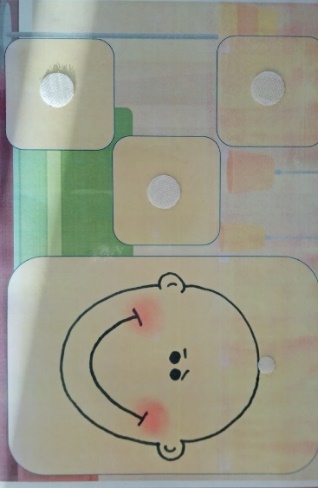 Материал: большие карточки с изображением овала лица взрослого и ребенка и пустыми полями; карточки с прическами;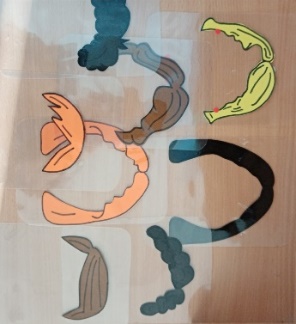 карточки с изображениями занятий взрослых и детей.Карточки с прическами и изображениями занятий взрослых и детей крепятся на большую карточку при помощи текстильной липучки.Ход игры:Ребёнку даётся одна большая карточка с пустыми клеточками и с изображением лица. Воспитатель предлагает ребёнку «Поиграть – поговорить о своих родителях и о себе».Вопросы, задаваемые ребенку в ходе игры:Про кого поговорим – про папу или про маму? (ребёнок сам принимает решение)У твоего папы (мамы) какая прическа? (ребёнку предлагается несколько карточек с прическами на выбор)А как зовут твоего папу (маму)?Фамилия есть у папы (мамы)?Чем папа (мама) любит заниматься? (ребёнку предлагается несколько карточек с занятиями взрослых на выбор; он выбирает карточку, рассказывает, что видит на ней и приклеивает на пустое поле большой карточки)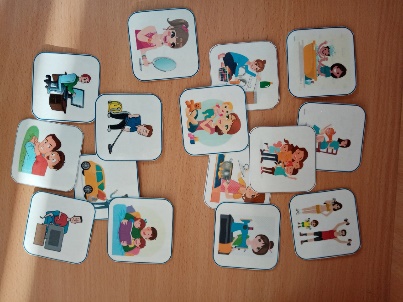 Разместив все выбранные карточки, мы подытоживаем сделанное – «Вот что у нас получилось» и вместе с ребёнком составляем рассказ по собранной картинке.Составление рассказов о родителях мы заканчиваем вопросом: Ты любишь своего папу (маму)?Далее предлагаем ребенку составить рассказ о себе.Давай теперь составим рассказ про тебя ... (ребёнку предлагается ещё одна большая карточка с изображением овала детского лица для составления рассказа о нём)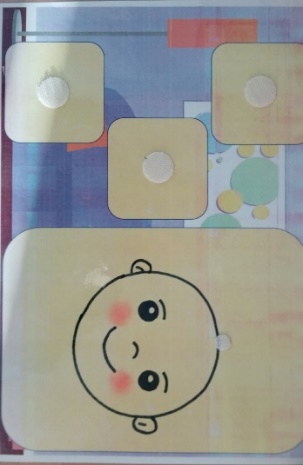 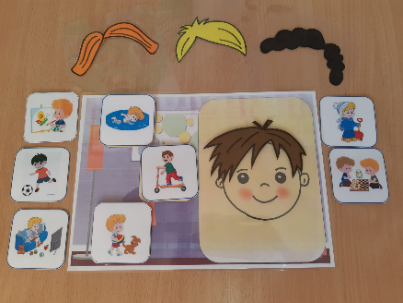 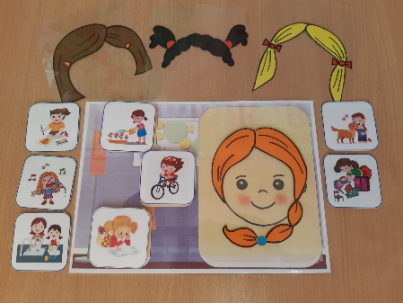 Игровой результат:Ребёнок учится составлять, при помощи воспитателя, рассказ о папе, маме и о себе. 